RC-101, Ausgabe 1/2018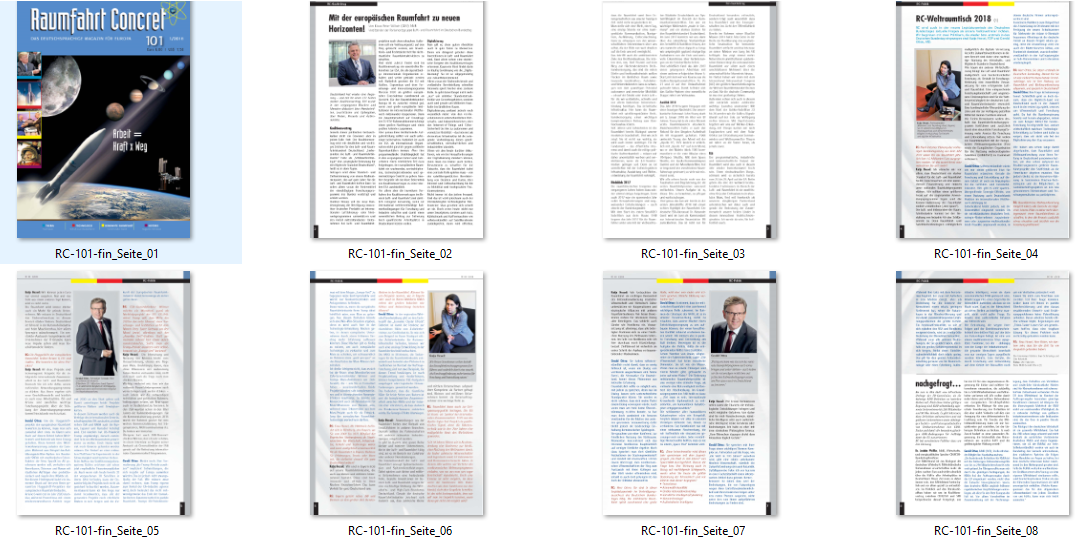 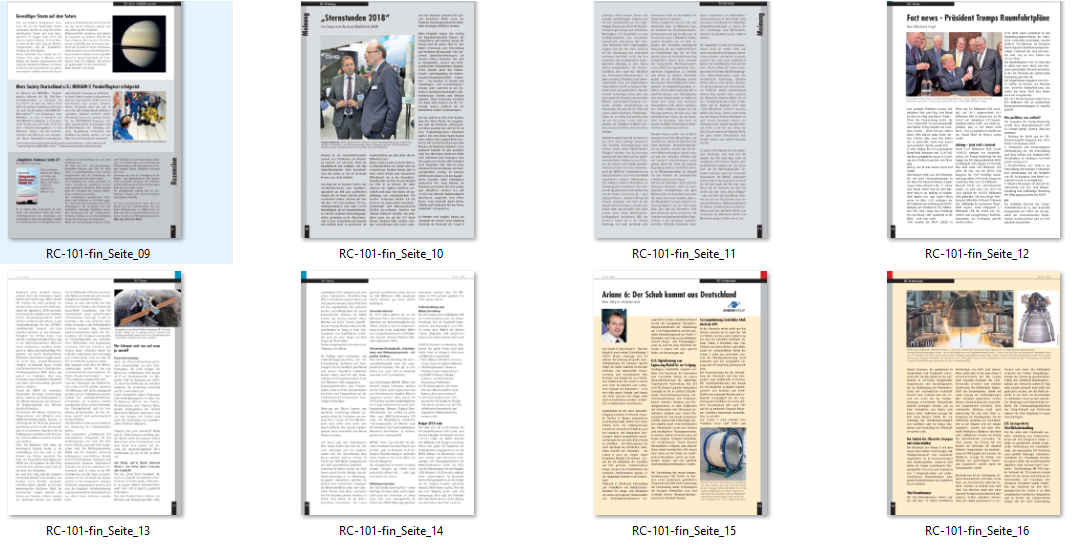 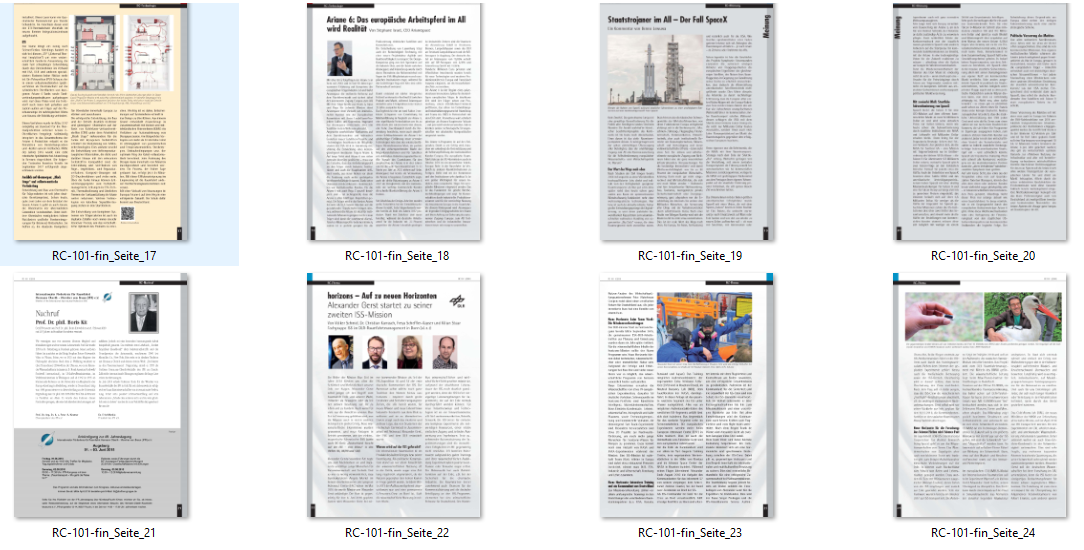 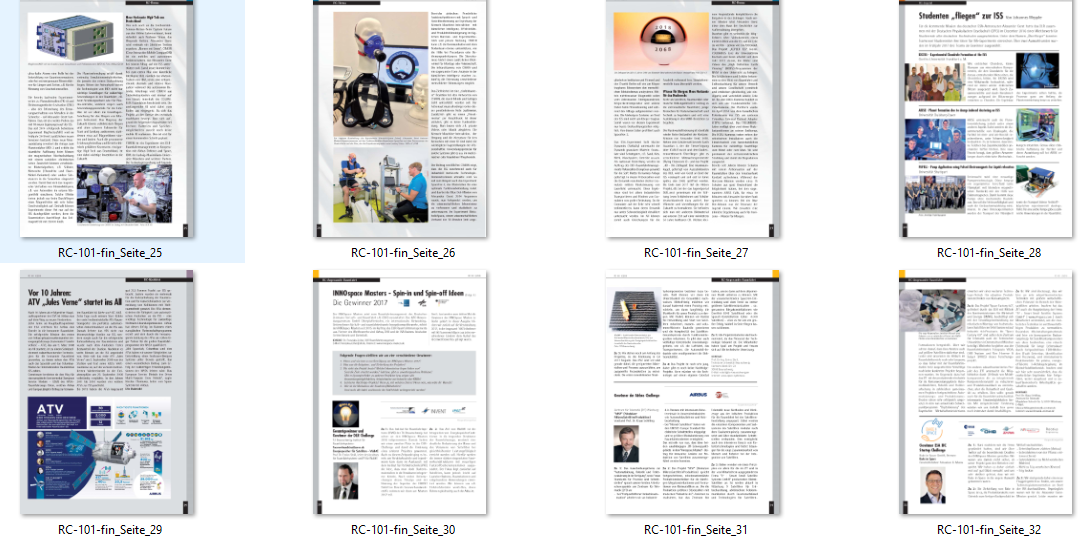 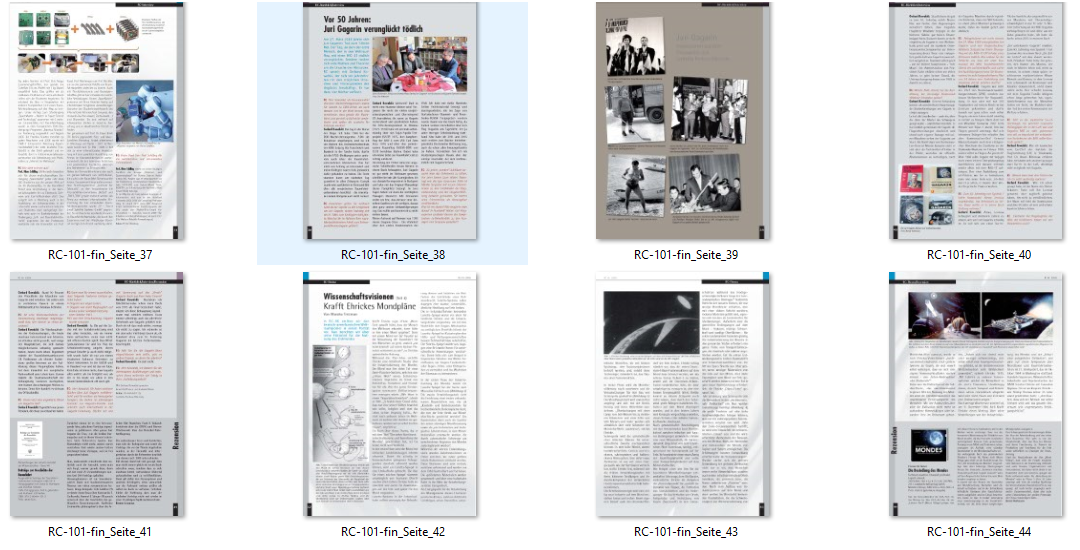 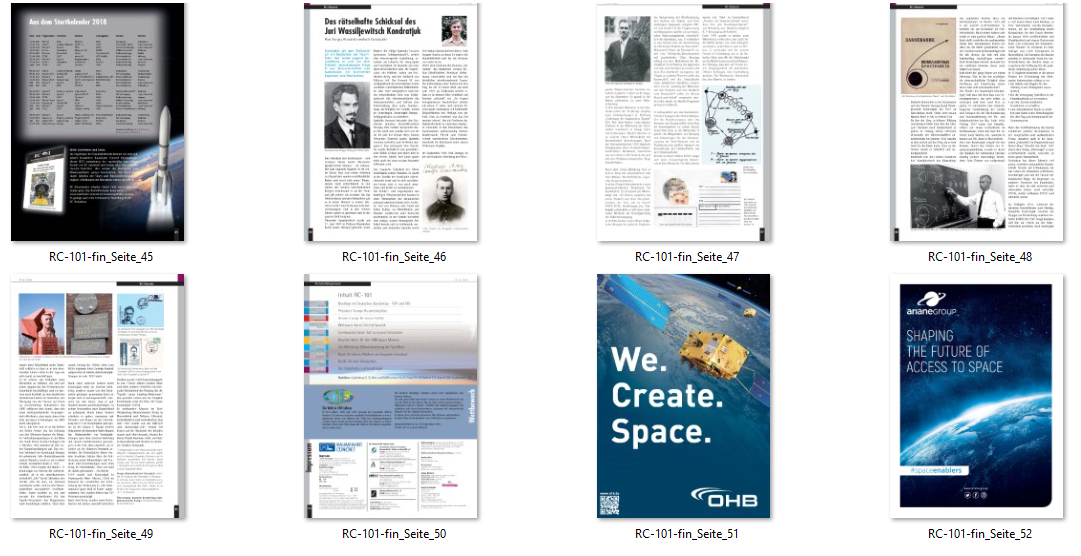 